Draft letter to editor(to all media NOT the Toronto Star – where we respond to its great editorial comment)I am shocked and opposed to Premier Ford’s brutal gutting of our legal aid system. For the last 50 years, this system has assisted thousands of low-income Ontarians. Legal aid clinics and lawyers provide assistance to people with disabilities, injured workers, tenants, new Canadians, and victims of environmental disasters. Community legal clinics provide an excellent and cost-effective way to help the disadvantaged.If Ford wants to avoid the public booing that seems to have hurt him so much, he must consider the hurt he has caused to real Ontarians. Ford should listen to the top judge of our country, Chief Justice Wagner, and reverse the cuts to legal aid. It’s time to listen and to repair all of this hurt. 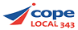 